１　出願資格　　次の(1)～(8)のいずれかに該当する者(1) 大学（医学、歯学、薬学（修業年限６年）又は獣医学を履修する課程）を卒業した者及び平成27年3月までに卒業見込みの者(2) 文部科学大臣の指定した者（昭和30年文部省告示第39 号）① 防衛省設置法（昭和29年法律第164 号）による防衛医科大学校を卒業した者② 修士課程又は専門職大学院の課程を修了した者及び修士の学位の授与を受けることのできる者並びに前期２年及び後期３年の課程の区分を設けない博士課程に２年以上在学し、30単位以上を修得し、かつ、必要な研究指導を受けた者（学位規則の一部を改正する省令（昭和49年文部省令第29 号）による改正前の学位規則（昭和28年文部省令第９号）第６条第１号に該当する者を含む。）で大学院又は専攻科において、大学の医学、歯学、獣医学及び薬学（臨床に係る実践的な能力を培うことを主たる目的とするもの）を履修する課程を卒業した者と同等以上の学力があると認めた者「注参照」③ 大学（ 医学、歯学、獣医学及び薬学（臨床に係る実践的な能力を培うことを主たる目的とするもの）を履修する課程を除く。）を卒業し、又は外国において学校教育における16年の課程を修了した後、大学、研究所等において２年以上研究に従事した者で、大学院または専攻科において、当該研究の成果等により、大学の医学、歯学、獣医学及び薬学（臨床に係る実践的な能力を培うことを主たる目的とするもの）を履修する課程を卒業した者と同等以上の学力があると認めた者「注参照」④ 旧大学令（大正７年勅令第388 号）による大学の医学又は歯学の学部において医学又は歯学を履修し、これらの学部を卒業した者(3) 外国において、学校教育における18年の課程（最終の課程は、医学、歯学、薬学又は獣医学を履修する課程）を修了した者及び平成27年3月までに修了見込みの者(4) 外国の学校が行う通信教育における授業科目を我が国において履修することにより当該外国の学校教育における18年の課程を修了した者及び平成26年3月までに修了見込みの者(5) 我が国において、外国の課程（その修了者が当該外国の学校教育における18年の課程を修了したとされるものに限る。）を有するものとして当該外国の学校教育制度において位置付けられた教育施設であって、文部科学大臣が別に指定するものの当該課程を修了した者及び平成27年3月までに修了見込みの者(6) 本教育部において、個別の入学資格審査により、大学を卒業した者と同等以上の学力があると認めた者で、平成27年3月31日までに24 歳に達しているもの「注参照」(7) 大学（医学、歯学、薬学（修業年限６年）又は獣医学を履修する課程に限る。）に4年以上在学した者であって、本学の定める単位を優秀な成績で修得したと認めたもの「注参照」(8) 外国において学校教育における16年の課程（医学，歯学、薬学（修業年限６年）又は獣医学を履修する課程を含むものに限る。）を修了し、又は外国の学校が行う通信教育における授業科目を我が国において履修することにより当該外国の学校教育における16年の課程を修了した者であって、本学の定める単位を優秀な成績で修得したと認めたもの「注参照」「注」　出願資格(2)－②・③、(6)、(7)及び(8)により出願しようとする者（但し、資格(2)－②により出願しようとする者のうち、修士課程又は専門職大学院の課程を修了した者及び修士の学位の授与を受けることのできる者を除く）は、事前に出願資格審査を行うため、熊本大学教育研究推進部生命科学系事務ユニット医学事務チーム教務担当（電話096-373-5025）に必要書類を請求し、６ページの要領で審査の申請を行ってください。１　出願資格次の(1)～(5)のいずれかに該当し、官公庁、教育・研究機関、企業等において、志望する講座に関連する業務に２年以上従事しており、入学後も同等の身分を有し、所属長の承諾を受けた者とします。 (1) 大学（医学、歯学、薬学（修業年限６年）又は獣医学を履修する課程）を卒業した者(2) 文部科学大臣の指定した者（昭和30年文部省告示第39号）① 防衛省設置法（昭和29年法律第164号）による防衛医科大学校を卒業した者② 修士課程又は専門職大学院の課程を修了した者及び修士の学位の授与を受けることのできる者並びに前期２年及び後期３年の課程の区分を設けない博士課程に２年以上在学し、30単位以上を修得し、かつ、必要な研究指導を受けた者（学位規則の一部を改正する省令（昭和49年文部省令第29号）による改正前の学位規則（昭和28年文部省令第９号）第６条第１号に該当する者を含む。）で大学院又は専攻科において、大学の医学、歯学、獣医学及び薬学（臨床に係る実践的な能力を培うことを主たる目的とするもの）を履修する課程を卒業した者と同等以上の学力があると認めた者「注参照」③ 大学（ 医学、歯学、獣医学及び薬学（臨床に係る実践的な能力を培うことを主たる目的とするもの）を履修する課程を除く。）を卒業し、又は外国において学校教育における16年の課程を修了した後、大学、研究所等において２年以上研究に従事した者で、大学院または専攻科において、当該研究の成果等により、大学の医学、歯学、獣医学及び薬学（臨床に係る実践的な能力を培うことを主たる目的とするもの）を履修する課程を卒業した者と同等以上の学力があると認めた者「注参照」④ 旧大学令（大正７年勅令第388号）による大学の医学又は歯学の学部において医学又は歯学を履修し、これらの学部を卒業した者(3) 外国において、学校教育における18年の課程（最終の課程は、医学、歯学、薬学又は獣医学を履修する課程）を修了した者(4) 外国の学校が行う通信教育における授業科目を我が国において履修することにより当該外国の学校教育における18年の課程を修了した者(5) 本教育部において、個別の入学資格審査により、大学を卒業した者と同等以上の学力があると認めた者で、平成27年3月31日までに24歳に達しているもの「注参照」　　「注」　資格(2)－②・③及び (5)により出願しようとする者（但し、資格(2)－②により出願しようとする者のうち、修士課程又は専門職大学院の課程を修了した者及び修士の学位の授与を受けることのできる者を除く）は、事前に出願資格審査を行うため、熊本大学教育研究推進部生命科学系事務ユニット医学事務チーム教務担当（電話096-373-5025）に必要書類を請求し、６ページの要領で審査の申請を行ってください。1.柴三郎プログラムとは柴三郎プログラムは、優秀な医学研究者（医師）とくに基礎研究医を養成するためのプログラムです。本プログラムでは、大学院での研究･修学と＊卒後臨床研修(前期)を平行して行うことにより、医学部から大学院までのシームレスな医学教育を受けることが可能であります。*卒後臨床研修・・・医師法(昭和二十三年七月三十日法律第二百一号)第１６条の２第１項に規定する臨床研修柴三郎プログラムの特色１．卒後臨床研修を受けながら、大学院で研究･修学に励むことができます。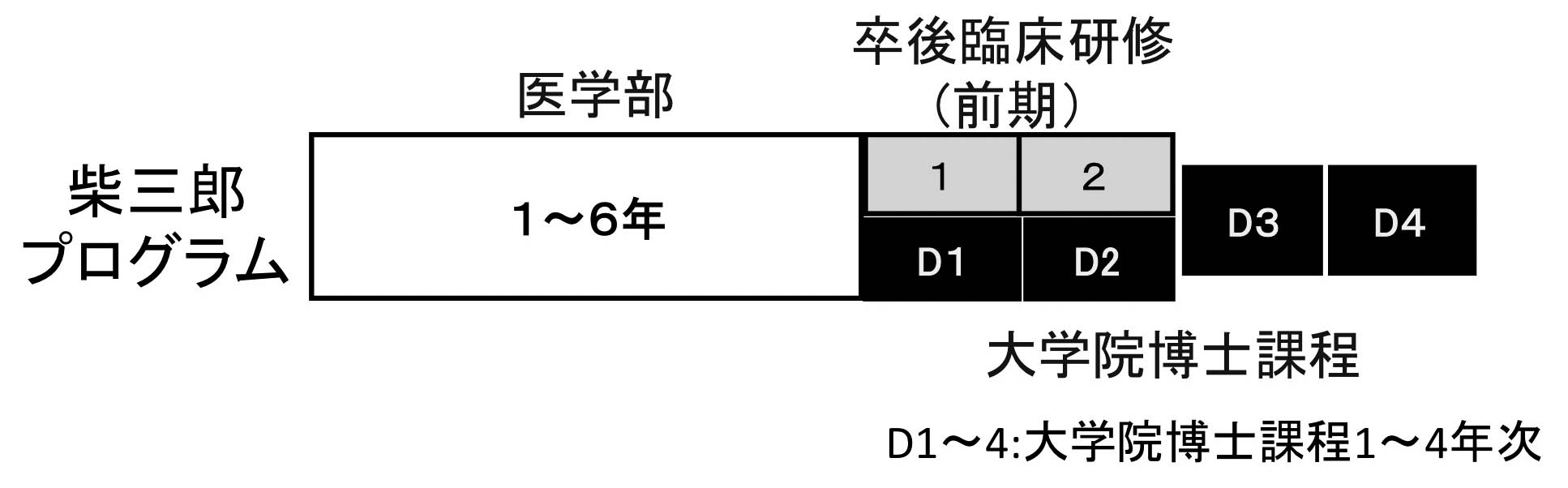 ２．熊本大学医学部附属病院群卒後臨床研修プログラムの、すべてのプログラムを選択することができます。また同研修プログラムに参加している、すべての施設での研修が可能です。３．インターネットを利用したe-ラーニングで講義を受講し、単位を修得することが可能です。遠隔地で臨床研修を受けていても、必要な単位を無理なく修得できます。４．１，２年次を対象として、柴三郎プログラム奨学金制度を設けています。申請の後、面接及び書類審査等により採用されれば、奨学金の支給を受けられます。５．在学期間をさらに短縮することが可能です。本大学院博士課程の在学期間短縮制度を利用して、一定の基準を満たす優れた英語論文を早期に発表できた場合には、３年以上４年未満の就学により修了が可能です。６．一般履修コース以外に「エイズ制圧を目指した研究者育成プログラム」、「発生･再生医学研究者育成コース」、「がん博士育成プログラム」ならびに「代謝・循環情報医学エキスパート育成コース」を選択できます。７．「柴三郎プログラム」への参加は、卒後臨床研修の妨げにならない範囲で行い、研修先所属長の指示に従うこととなります。2.募集人員：５名程度3.出願資格熊本大学医学部附属病院群・卒後臨床研修プログラムもしくは熊本大学医学部附属病院歯科医師臨床研修プログラムで「卒後臨床研修」を受けながら「大学院博士課程」への入学を志願する者で、次に該当する者または平成２７年３月までに該当する見込みの者（１）大学の医学の課程を卒業した者（２）防衛省設置法〈昭和２９年法律第164号〉による防衛医科大学校を卒業した者（３）大学の歯学の課程を卒業した者１　出願手続（１）出願書類受理期間　　　平成２７年 ２月２６日（木）から平成２７年 ３月 ５日（木）１７時（必着）（２）出願書類提出方法封筒の表面に「医学教育部博士課程出願書類在中」と朱書きし、「書留速達」郵便で提出してください。〔出願書類提出先〕〒860-8555　熊本市中央区黒髪2丁目40番1号熊本大学学生支援部入試ユニット２　提出書類等　　　　　　　　　　　　　　（＊印は添付の本教育部所定の様式を利用ください。）（注）１．外国人志願者の場合、入学志願票履歴事項欄の学歴については、受けた学校教育のすべてを記入してください。２．出願書類のうち外国語で書かれたものは、全て日本語の訳文を添えてください。（ただし、国費留学生を除く。）国費留学生は、｢国費外国人留学生証明書｣（出身大学が作成したもの）を提出してください。３．熊本大学大学院修士課程又は博士前期課程を平成27年3月に修了見込みの志願者は、「入学検定料」は不要です。４．改姓等により、証明書の氏名と現在の氏名が異なる場合は、戸籍抄本を添付してください。３　検定料の払込方法（１）検定料　　　３０，０００円（２）払込期間平成２７年 ２月２５日（水）～ 平成２７年 ３月 ５日（木）（３）払込場所と方法　　①　綴じ込みの「検定料払込用紙」に必要事項を記入して、必ず郵便局又は銀行の受付窓口【ＡＴＭ（現金自動預払機）は使用不可】で振り込んでください。振込手数料は、志願者本人の負担となります。　　②　振込後、受付窓口で受領した「検定料受付証明書」を「検定料受付証明書貼付台紙」に確実に貼り付けて提出してください。（４）出願に際しての留意事項　　①　検定料が払い込まれていない場合又は払込済の「検定料受付証明書」が「検定料受付証明書貼付台紙」の所定の欄に貼り付けていない場合は出願を受理しません。　　②　出願書類を受理した後は、次の場合を除き、いかなる理由があっても払込済の検定料は返還しません。 　  　　 (ア) 検定料を払い込んだが出願しなかった（出願書類等を提出しなかった又は出願が受理されなかった）場合                                         　　　  (イ) 検定料を誤って二重に払い込んだ場合返還請求の方法                                                  ４　選抜方法入学者の選抜は、学力検査、成績証明書及び志望理由書などの内容を総合して行います。　(1)　試験日時及び場所【注意事項】１．学力検査は、英語（筆答試験）及び志望理由と入学後の研究（口述試験）により行います。２．英語試験に際しては、辞書の持ち込みを可としますが、一般的な語学用辞書に限ります。辞書機能をもつ電子機器類の持ち込みは認めません。３．海外在住の志願者については、TOEFLibt成績（50点以上）、TOEFLcbt成績（143点以上）、TOEFLpbt成績（463点以上）、IELTS成績（4.5点以上）またはTOEIC成績（380点以上）を提出した者は、英語（筆答）試験を免除します。また、口述試験はインターネット面接または試験会場での受験とします。なお、これに志願する者は、事前に医学教育部所属の指導教員と十分に相談の上申し込むこと。また、国費留学生の優先配置を行う特別プログラムによる国費留学生選考において、1年以内に口述試験を受けた者については、その時の評価内容をもって、この試験の口述試験に代えることができる。５　合格者発表平成２７年３月２０日(金)１１時に合格者の受験番号を医学部正面玄関の掲示板に発表し、合格通知書を合格者へ発送します。また、参考までに本学のウェブサイト(http://www.kumamoto-u.ac.jp/)にも掲載します。合格通知書の氏名については、コンピュータに登録する際に慣用字体を用いますので、志願票の表記と異なる場合があります。また、対応できない場合は、カタカナで表記しますのでご了承ください。なお、電話等による合否の照会には一切応じません。６　入学手続◎入学手続等の詳細については、合格通知書送付の際に同封します。（１）入学手続期間及び方法入学手続期間及び方法については、合格通知書送付の際にお知らせします。（２）入学手続時の注意事項　　　  入学手続き期間中に入学手続きをしなかった者は、入学を辞退したものとして取り扱います。（３）入学手続時の必要経費　入　学　料（予定額）    282,000円（４）入学手続に必要な主な書類　　　①誓約書　②保証書　③カラー顔写真（縦4㎝×横3㎝）◎授業料について　注2．授　業　料（前期分）    267,900円（年額535,800円）（注）1.入学料及び授業料の納入方法と免除の申請手続等については、入学手続案内送付の際にお知らせします。2.入学時及び在学中に授業料の改定が行われた場合には、改定時から新授業料が適用されます。７　奨学金について日本学生支援機構に出願し、選考の結果により第一種奨学金（平成26年度は、月額5万円、月額8万8千円から選択）、または第二種奨学金（平成26年度は、月額5万円、8万円、10万円、13万円、15万円から選択）の貸与を受けることができます。８　国際交流会館（入居）申込み方法（外国人志願者のみ）入学後、国際交流会館への入居を希望する人は、合格発表を待たずに、次のとおり申込んでください。入居期間は、原則として１年です。   なお、不合格になった場合には、入居することができません。　（１）入居申込書請求方法国際戦略ユニットの窓口で受け取るか、郵送またはE-mailで請求してください。郵送で請求する場合は、封筒の表に「国際交流会館入居申込書請求」と朱書きし、返信用封筒 [定形長形３号 (23.5cm×12cm）にあて先を明記し、郵便切手８２円を貼ったもの)を同封してください。（２）請求（照会）先・提出先〒860-8555　熊本市中央区黒髪２丁目４０番１号熊本大学マーケティング推進部国際戦略ユニット電話　　096-342-2103ＦＡＸ　096-342-2130E-mail  gji-ryugaku@jimu.kumamoto-u.ac.jp９　注意事項（１）出願書類を受理した後は、記載事項の変更及び検定料の返還等はできません。（２）出願書類に虚偽の記載をした者は受験資格を失い、また入学決定後であっても入学の許可を取り消すことがあります。（３）受験票が平成２７年３月１１日（水）までに届かない場合は、教育研究推進部生命科学系事務ユニット医学事務チーム教務担当に問い合わせてください。受験の際は受験票を必ず持参してください。なお、受験票は入学に関する諸手続の際にも必要なので、合格後も紛失しないよう保管してください。（４）一旦受理した出願書類は返却しません。（５）障がいを有する入学志願者で、受験上及び修学上特別な配慮を希望する者は、平成２７年３月３日（火）までに教育研究推進部生命科学系事務ユニット医学事務チーム教務担当に相談してください。（６）受験のための宿泊施設等の斡旋は行いません。（７）自家用自動車での大学構内への入構及び駐車は禁じます。（８）机上には、受験票、辞書、筆記用具、時計、消しゴム、鉛筆削り以外は置かないでください。（９）携帯電話等は電源を切ってください。（10）やむを得ない理由で遅刻した場合、試験開始時刻後90分以内であれば受験を認めます。　　　（11）不正行為をした者の解答は無効とし、以後の受験を認めません。【出願資格審査】【個別の出願資格審査に関わる者の学歴・研究期間等の基準】　　一般入試出願資格(6)及び社会人入試出願資格(５)で出願する場合の研究期間等一覧表 （注）研究期間（経験年数）とは、次の期間を合算したもの。１　大学又は短期大学において、研究生として在学した期間２　短期大学又は高等専門学校に置かれた専攻科に在学した期間３　大学、短期大学、官公庁、研究所、会社等において教育又は研究部門で教育職又は研究職に従事した期間４　その他、上記１～３に準じた期間卒後臨床研修宣誓書熊本大学医学部附属病院　　総合臨床研修センター長熊本大学医学部附属病院群　　卒後臨床研修参加施設の長　様私は、平成２７年４月１日より、熊本大学医学部附属病院群卒後臨床研修プログラム（プログラム名：　　　　　　　　　）にて研修を開始する予定です。このたび、熊本大学医学教育部博士課程（柴三郎プログラム）に出願しますが、医師法第１６条の３を遵守し、熊本大学医学部附属病院群卒後臨床研修プログラムにおける臨床研修を行いますことを宣誓いたします。＊医師法第１６条の３　臨床研修を受けている医師は、臨床研修に専念し、その資質の向上を図るように努めなければならない。　　　　　　　　　　　　　　　　　　平成　　年　　月　　日　　　　　　　　　　　　　　住　所　　　　　　　　　　　　　　　　氏　名（自筆署名）　Ⅰ　一般入試Ⅱ　社会人入試Ⅲ　柴三郎プログラムⅣ　共通事項（一般入試，社会人入試,　柴三郎プログラム）提出書類等提出該当者摘         要＊入学志願票全員　 注110ページの「入学志願票記入上の注意」を参照してください。＊写真票・受験票・住所票〃  縦４㎝×横３㎝、上半身脱帽正面向き、出願前３か月以内に撮影したものを写真票に貼ってください。写真（１枚）〃　縦４㎝×横３㎝、上半身脱帽正面向き、出願前３か月以内に撮影したものを写真票に貼ってください。卒業証明書等　    〃  注2卒業（修了）証明書又は卒業（修了）見込証明書。（本学医学部卒業者及び本学医科学専攻修士課程修了者は不要。）成績証明書　　   〃 注2出身大学（学部・研究科等）長が作成し厳封したもの。（本学医学部卒業者及び本学医科学専攻修士課程修了者は不要。）＊志望理由書〃志望理由を記入してください。＊受験承諾書有　職　者（出願時）有職者は、所属機関の長が作成した受験承諾書を提出してください。＊推薦書社会人入試志願者　　　　　　　　　　　　　　　　所属機関の長が作成した推薦書を提出してください。入学検定料（検定料受付証明書貼付台紙）全　　員　注330,000円　綴じ込みの払込用紙を使って、郵便局又は銀行の受付窓口で払い込んでください。検定料受付証明書を検定料受付証明書貼付台紙の所定の欄に貼ってください。受験票返送用封筒〃定形封筒（長形３号（23.5㎝×12㎝））に郵便番号・住所・氏名を明記し、362円分の切手を貼ったもの。卒後臨床研修宣誓書柴三郎プログラム志願者宣誓書に記入してください。住民票の写し外国人志願者外国人志願者は、市区町村長発行の在留資格及び在留期間を明記した「住民票の写し」を提出してください。・出願者以外の世帯員については、証明不要です。・出願時に日本国内に在住していない者は、旅券の写しを提出してください。TOEFL及びGREの成績証明書〃TOEFL及びGREを受験している人は成績証明書を提出してください。返還請求の理由、志願者氏名（氏名の右側に押印願います）、志望大学院、現住所、郵便番号、連絡電話番号、振込口座〔銀行名（ゆうちょ銀行を除く）、支店名、普通預金の口座番号、口座名義（ふりがなも記入ください）、志願者氏名と口座名義が異なる場合は志願者との続柄〕を明記した検定料返還請求願（様式は問わない）を作成し、必ず「検定料受付証明書」を添付して速やかに郵送してください。　　　　　　　　　　　　　　　　送付先　〒８６０－８５５５　　　　　　　　　　　　　　　　　熊本市中央区黒髪２丁目３９番１号　　　　　　　　　　　　　　　　　熊本大学運営基盤管理部財務ユニット　　　　　　　　　　　　　　　　　           　　収入・支出チーム試　験　日試験科目等時　　間試験会場 平成２７年３月１３日（金）英語（筆答試験）（辞書持込み可）  9:00～12:00熊本大学医学部 平成２７年３月１３日（金）口述試験 13:30～熊本大学医学部　出願資格の事前審査を次のとおり行います。　(1) 出願資格審査に必要な書類　　　「一般入試」出願資格(2) －②・③、(6)又は社会人入試出願資格(2)－②・③、(5)で出願しようとする者　  　　①出願資格審査申請書〔所定用紙〕　　　　②出身学校の卒業（修了）証明書  　　　③出身学校の成績証明書　　　　④業績調書〔所定用紙〕　　　　⑤研究従事内容証明書〔所定用紙〕  　　　⑥返信用封筒（定形封筒に362円分の切手を貼ったもの。）　　　「一般入試」出願資格(7)又は(8)で出願しようとする者  　　　①出願資格審査申請書〔所定用紙〕  　　　②出身学校の成績証明書  　　　③返信用封筒（定形封筒に362円分の切手を貼ったもの。）　(2) 資格審査申請書等の提出期間  　　平成２７年２月６日（金）から平成２７年２月１２日（木）（必着）  　　郵送する場合は、「書留」とし，封筒表面に「大学院医学教育部（博士課程）出願資格審査申請書類在中」と朱書きしてください。持参する場合は９時～１７時の間に提出願います。  　　〔提出先〕〒860-8556　熊本市中央区本荘１丁目１番１号                         　 熊本大学教育研究推進部生命科学系事務ユニット　　　　　　　　　　　　　　医学事務チーム教務担当                         　 （電話）096-373-5025  (3) 資格審査の結果      資格審査の結果は，平成２７年２月２０日（金）までに本人あて通知します。最　　終　　学　　歴最終学歴以降の研究期間（経験年数）等①　修業年限２年の短期大学の卒業者４年以上②　修業年限３年の短期大学の卒業者３年以上③　高等専門学校の卒業者４年以上④　修業年限が２年以上の専修学校の専門課程の卒業者大学の修業年限（6年）から専門課程を置く専修学校の修業年限を控除した期間以上⑤　外国大学の日本分校、外国人学校、専修学校（専門課程を除く。）、各種学校その他国内外の教育施設の卒業（修了）者大学卒業までの最短就業年数（18年）から最終学校卒業又は修了までの最短修業年数を控除した期間以上⑥　上記①から⑤までに掲げる学校の退学者大学卒業までの最短就業年数（18年）から当該退学した学校の退学時までの修業年数を控除した期間以上本学が入学者選抜を通じて取得した個人情報については、入学者選抜で利用するほか、次のとおり利用します。（１）合格者の氏名等を入学手続に係わる業務で利用します。（２）入学手続者の氏名等を入学後の学籍管理など修学に係わる業務で利用します。（３）入学手続者及び学資負担者の住所・氏名等を授業料徴収など納入金管理に係わる業務で利用します。（４）入学者選抜で取得した成績等の個人情報を、入学料免除・授業料免除及び奨学生選考など修学支援に係わる業務で利用します。（５）個人が特定できないように統計処理したデータを、入学者選抜に関する調査・研究等で利用します。※　本学が取得した個人情報は、「独立行政法人等の保有する個人情報の保護に関する法律」第９条に規定されている場合を除き、出願者本人の同意を得ることなく他の目的で利用又は第三者に提供することはありません。